Городской округ «Закрытое административно – территориальное образование  Железногорск Красноярского края»АДМИНИСТРАЦИЯ ЗАТО г. ЖЕЛЕЗНОГОРСКПОСТАНОВЛЕНИЕ29.11.2021                                           			                        №  2271г. Железногорск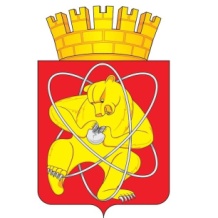 О внесении изменений в постановление Администрации ЗАТО г. Железногорск от 26.11.2020 № 2242 «О принятии решения о подготовке и реализации бюджетных инвестиций в 2021 году»В соответствии со ст.78.2 Бюджетного кодекса Российской Федерации, Федеральным законом от 06.10.2003 № 131-ФЗ «Об общих принципах организации местного самоуправления в Российской Федерации, Уставом ЗАТО Железногорск, постановлением от 24.06.2014 № 1207 «Об утверждении Порядка принятия решений о подготовке и реализации бюджетных инвестиций и предоставлении субсидий на осуществление капитальных вложений в объекты муниципальной собственности ЗАТО Железногорск и предоставления права заключать соглашения о предоставлении субсидий на срок, превышающий срок действия лимитов бюджетных обязательств», протоколом заседания комиссии по вопросам социально-экономического развития ЗАТО Железногорск от 26.11.2021 № 6,ПОСТАНОВЛЯЮ:1. Внести следующие изменения в постановление Администрации ЗАТО г. Железногорск от 26.11.2020 № 2242 «О принятии решения о подготовке и реализации бюджетных инвестиций в 2021 году»:1.1. Название постановления изложить в новой редакции:«О принятии решения о подготовке и реализации бюджетных инвестиций в 2021 – 2022 годах».1.2. В пункте 1 постановления слова «в 2021 году» заменить словами «в 2021 – 2022 годах».1.3. Пункт 1.1.3 постановления изложить в новой редакции:«1.1.3. Предполагаемая предельная стоимость объекта – 230 000 000,00 (двести тридцать миллионов) рублей, в том числе на подготовку изыскательских работ и проектной сметной документации I этапа – 1 521 180,18 (один миллион пятьсот двадцать одна тысяча сто восемьдесят рублей 18 копеек), II этапа – 13 000 000,00 (тринадцать миллионов) рублей.».1.4. Пункт 1.1.4 постановления изложить в новой редакции:«1.1.4. Результатом вложения бюджетных инвестиций является осуществление организации ритуальных услуг и содержания мест захоронения: проведение изыскательских работ с последующей разработкой проектной сметной документации I – II этапа на строительство объекта ритуального назначения (кладбище).».2. Управлению внутреннего контроля Администрации ЗАТО г. Железногорск (Е.Н. Панченко) довести настоящее постановление до сведения населения через газету «Город и горожане».3. Отделу общественных связей Администрации ЗАТО г. Железногорск (И.С. Архипова) разместить настоящее постановление на официальном сайте городского округа «Закрытое административно-территориальное образование Железногорск Красноярского края» в информационно-телекоммуникационной сети «Интернет».4. Контроль над исполнением настоящего постановления возложить на первого заместителя Главы ЗАТО г. Железногорск по жилищно-коммунальному хозяйству А.А. Сергейкина.5. Постановление вступает в силу после его официального опубликования.Глава ЗАТО г. Железногорск							И.Г. Куксин